REVISION HISTORYPROGRESS FLOW OF CERTIFICATE GENARATIONLOGIN FOR POOpen Mozilla firefox/Google Chrome and type the address http://www.nsstechcellkerala.org/penta/ and press enter the following page will load.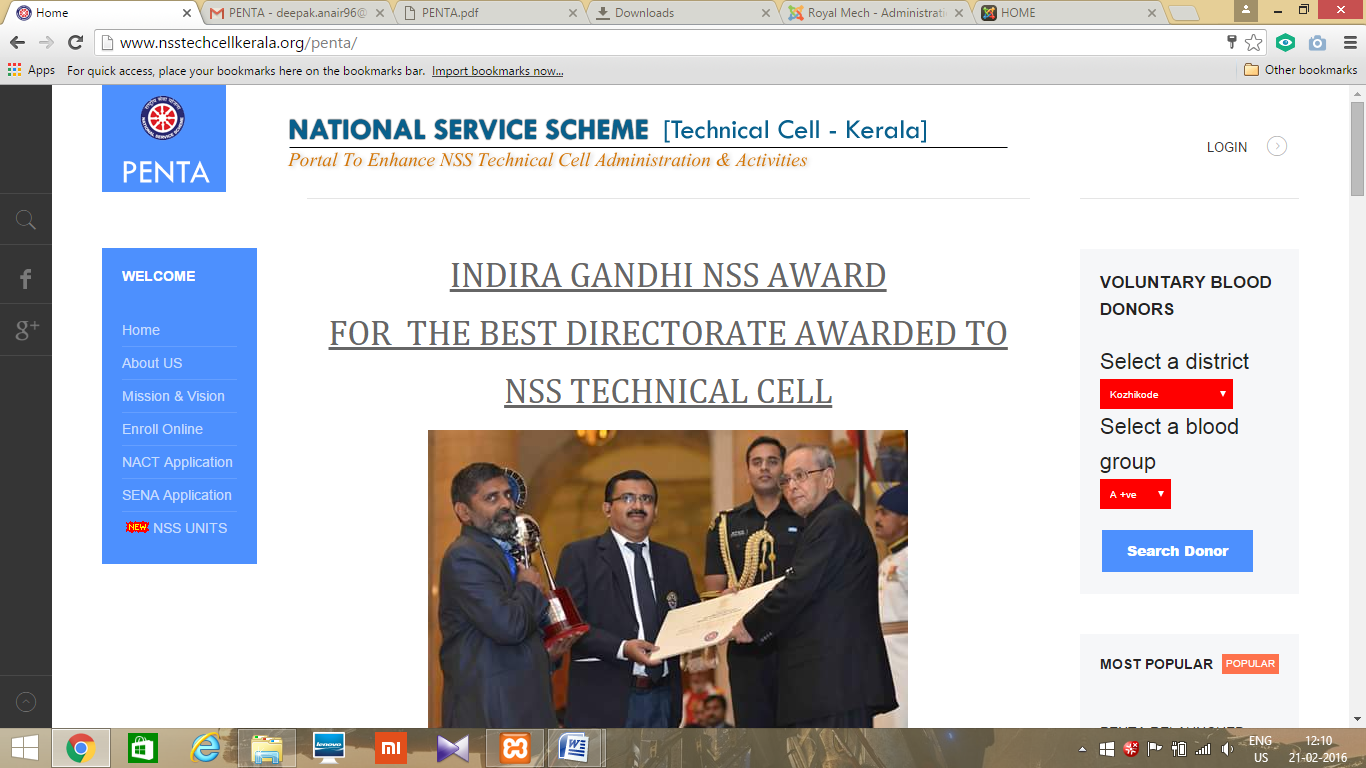 Click LOGIN 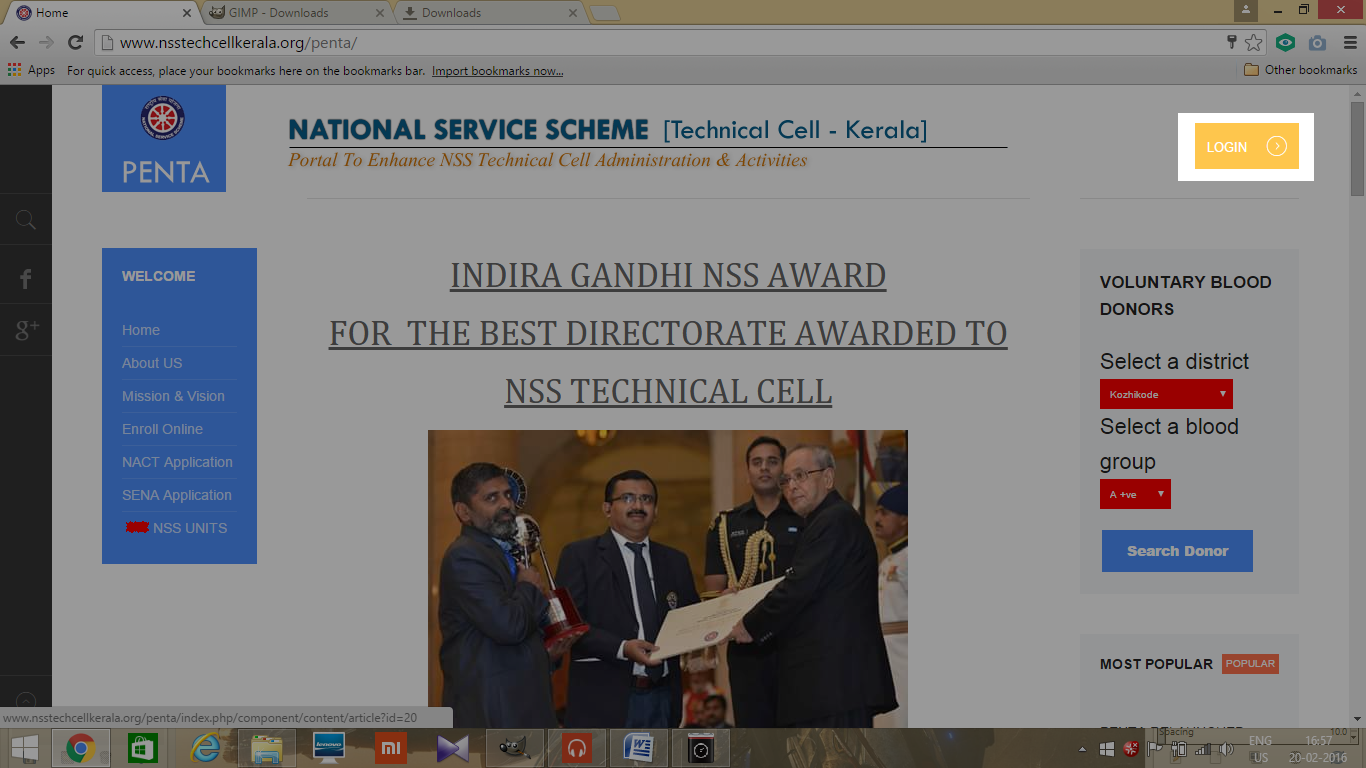 Then enter USERNAME and PASSWORD of PO and click login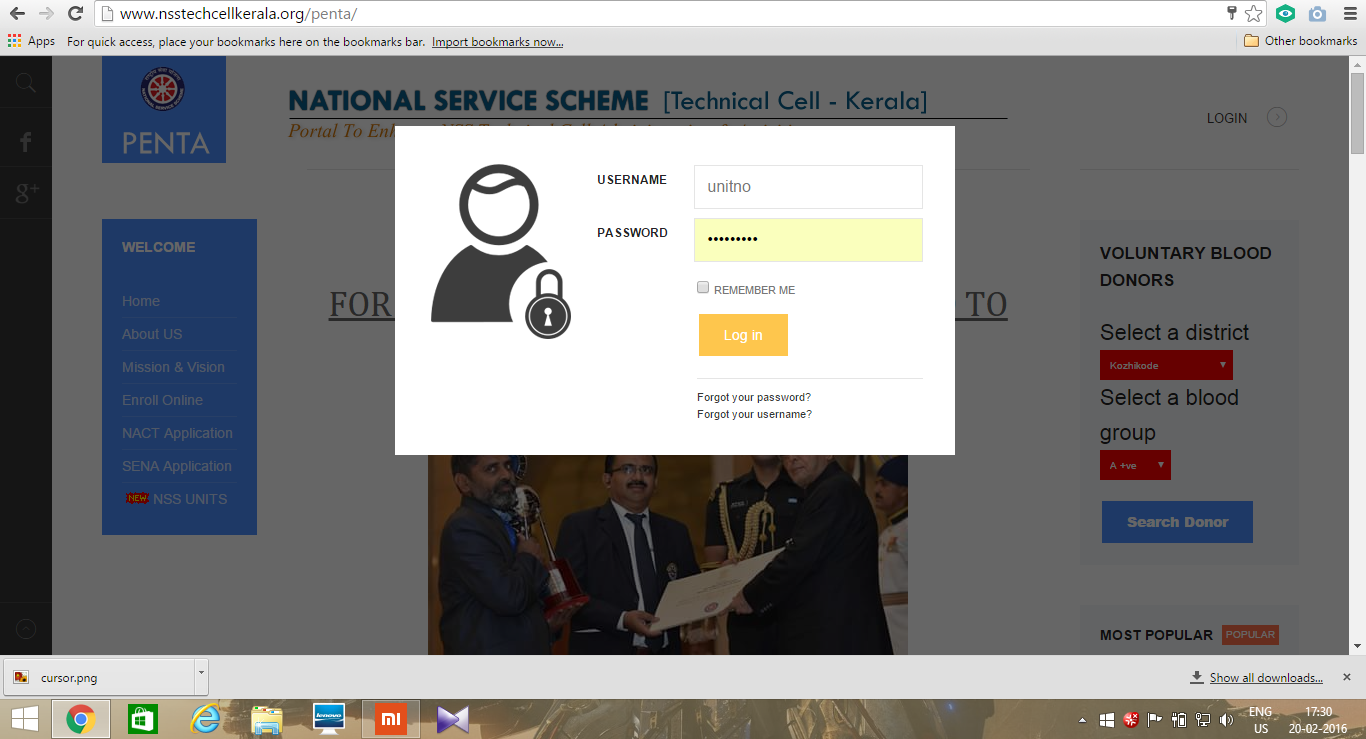 Then the following dashboard will open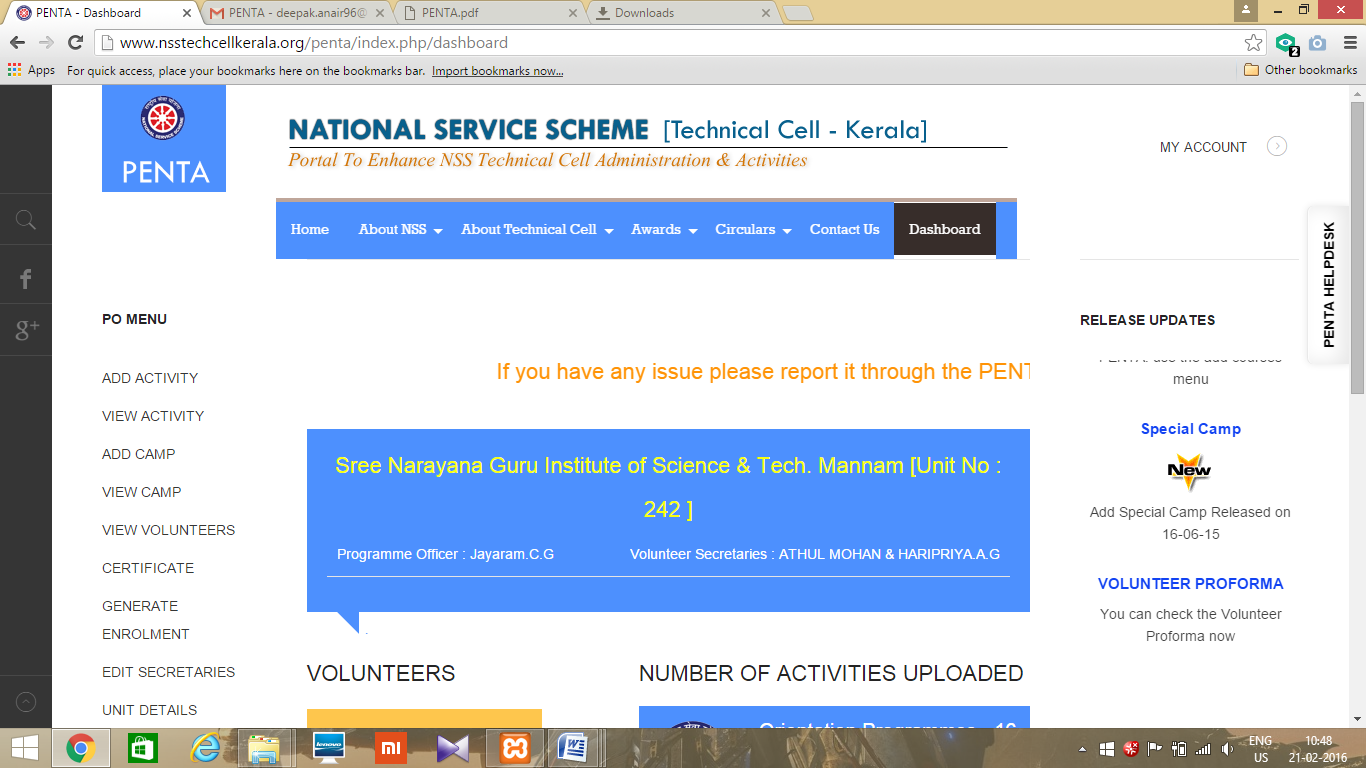 DateDescriptionAuthorVERSION21/02/16USER MANUAL OF LOGIN FOR PODEEPAK A NAIR1.0